Z á k l a d n á   š k o l a    J á n a   D r d o š a  V í g ľ a š         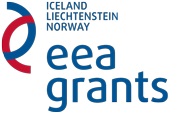 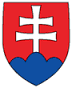 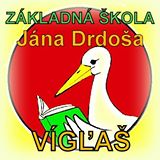 „Mysli globálne, konaj lokálne“ - „Think globaly, act locally“Informačný seminár k projektu ACC03046 „Adaptačné hydroklimatické opatrenia na zachytenie a využitie zrážok na ZŠ Jána Drdoša Vígľaš“Dňa 19. 4. 2016 o 17.00 hod. sa konal v priestoroch II. stupňa ZŠ Jána Drdoša vo Vígľaši informačný seminár pri príležitosti implementácie projektu ACC03046 s názvom  „Adaptačné hydroklimatické opatrenia na zachytenie a využitie zrážok na ZŠ Jána Drdoša Vígľaš“.Program seminára:Program konferencie:1. Privítanie účastníkov seminára. 2. Všeobecná informácia o programe SK 02 - Prispôsobenie sa zmene klímy – prevencia povodní a sucha“. Kód výzvy: ACC03 –Modré školy a systém financovania (FM EHP).3. Vystúpenie koordinátora projektu – Implementácia projektu v podmienkach ZŠ Jána Drdoša Vígľaš.4. Prezentácia vybraných druhov opatrení – dažďové záhrady, podzemné zásobníky .6. Diskusia k téme projektu, dotazníky informovanosti k projektu. 7. Občerstvenie.8. Záver seminára.___________________________________________________________________________http://www.eeagrants.sk/prisposobenie-sa-zmene-klimy/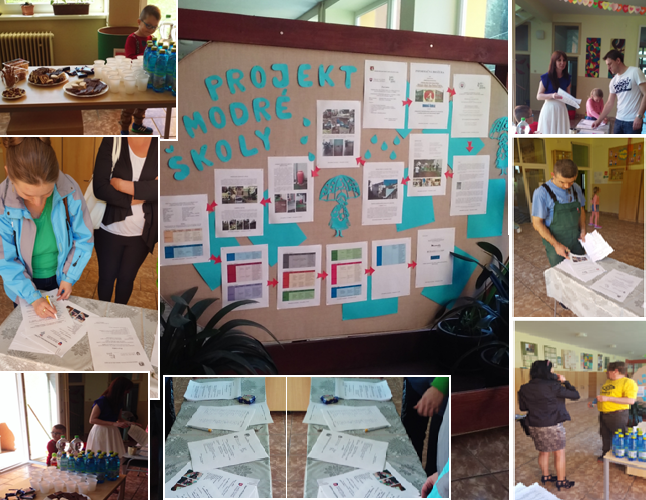 